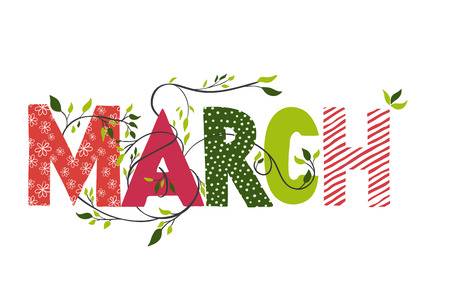                                  Les nouvelles de marsTheme: PerseveranceDisney’s Frozen JRLMST pride and talent was on full display as our participating students in grades 5 and 6 performed to a sold-out crowd last evening, Disney’s Frozen JR.  Our cast was feeling well enough to perform a surprise matinee for the entire student body this morning.   Thank you to all those who helped make the performances a reality!  Our Caring School theme for March is perseverance.  This quality involves intrinsic motivation, stamina, and determination.  We will put emphasis this month on students to foster perseverance at home and school, doing schoolwork, homework and chores.  AttendanceA gentle reminder that our school day starts at 8:55 am.   A great way to start the day and not miss key instruction is to arrive between 8:35 am -8:50 am.  Thank you! Grades 4-6 Heritage FairStudents in grades 4-6 will each be creating a heritage fair project.  A notice was sent home last week sharing possible ideas and outlining the expectations of the project. The school has several project tri- boards available on SchoolCash online. Families may utilize the Canadian Heritage Fair website at https://www.canadashistory.ca/youth/heritage-fairs-en  This is an opportunity to showcase (if so desired) a familial connection to Canada.  Students are encouraged to be creative and have fun exploring a topic of interest!  Mark your calendars for our open house on April 26 from 1:15-2:45 pm.   Parents/guardians welcome to attend.Garden CommitteeThank you to everyone who purchased seeds from the Garden Committee Fundraiser! We raised $465 which will be used on plants, garden supplies, and other initiatives. Seeds can be picked up outside of the school on Tuesday, March 5th, 3-6pm. Any questions, please contact hanahchapman@gmail.com.Home and School Association (H & S)FEED Nova Scotia – Food drive The LMST H&S is holding a food drive for Feed Nova Scotia NEXT WEEK, MARCH 4-8.  Items and/or cash (donation jar) will be collected outside the front door during morning drop off each day. Please see this link for the Feed NS wish list:  www.feednovascotia.ca/donate/donate-food  Students may also bring cash to school for teachers to collect (suggestion:  email or add a note in student agenda to notify your teacher).The need in our community keeps growing, let’s show our community that LMST cares! We are looking for ONE VOLUNTEER EACH DAY to work at the table (ONLY 8:25am-8:55am), count the number of items collected and report the number to Jody to announce to students. The items then need to be dropped off at any Feed Nova Scotia drop box in the city. All grocery stores have a bin.  If interested, please sign up via this link (link also at “LMST Home & School Association Facebook” Page): volunteersignup.org/TCJPK .  We appreciate your time! Thank you!Family Bingo evening Join us at our family bingo night is Thursday, March 21 from 6 pm-7:30 pm.   Purchase your cards on School Cash Online.  What is Bingo? Bingo, also called Lotto, is a game of chance using cards on which there is a grid of numbers, a row of which constitute a win when they have been chosen at random.  A small prize will be given to those that win.   Our next H & S meeting is April 16 at 6:00 pm.  All welcome to attend.School Advisory Council (SAC)Our next SAC meeting is April 16 at 4:30 pm.  All welcome to attend.  Battle of the BooksOur team (Ethan, Sylvie, Julia, Ching, Braydon) won their past two games against Caudle Park and Halifax Independent school.  Bravo.  Round 2 will be at the end of March.Important Dates  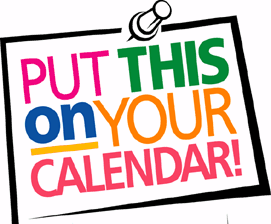 March 4-8                 LMST H & S food drive for FEED NSMarch 8                    LMST school gear or colour day.  (blue/white)March 11-15            March break- no schoolMarch 18                  Assessment & Evaluation Day- no school for studentsMarch 19                  Term 3 begins.March 21                   Home& School Family bingo 6pm March 28		 Report cards released.April 3		 Parent/Guardian – teacher interviews 5:30-7:30 pm April 4	No school for students (Professional development in the morning and Parent/guardian -teacher interviews 1 pm-4 pm. April 16		 SAC meeting 4:30 pm   H&S meeting 6:00pm All welcomeApril 26                     Heritage Fair Community Open House- 1:15 pm-2:45 pm – All welcomeFor a complete listing of staff at LMST please check out our website https://lmt.hrce.ca/staff-directory